KARAKTER ÖZELLİKLERİM ETKİNLİĞİEkim ayı içinde, 3 ve 4. Sınıf öğrencileriyle Karakter Özelliklerim etkinliği yapılarak, kendileri hakkında olan düşüncelerini ve çevrelerindeki kişiler tarafından, nasıl biri olarak görüldüklerini fark etmeleri sağlanmaya çalışılmıştır. 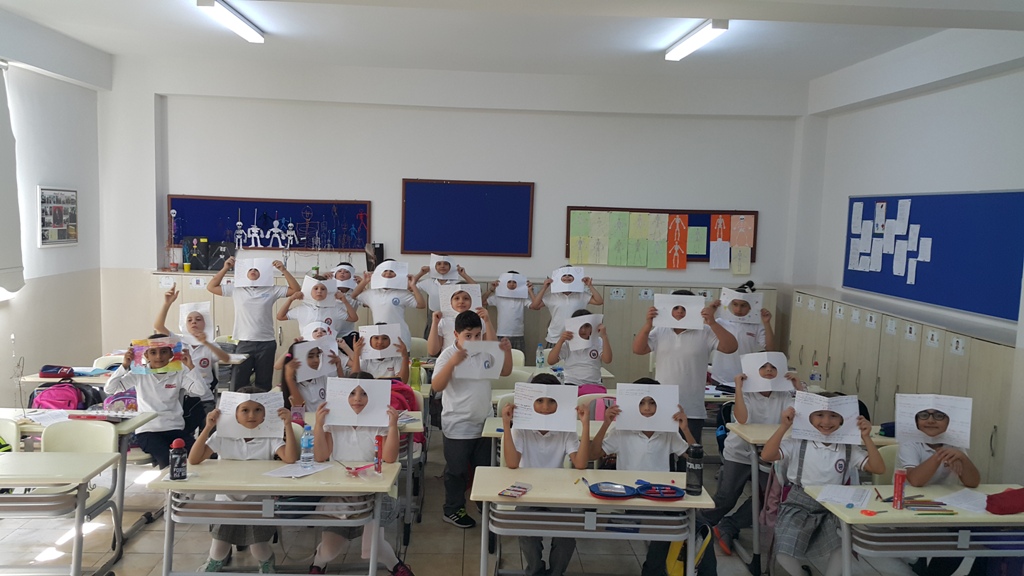 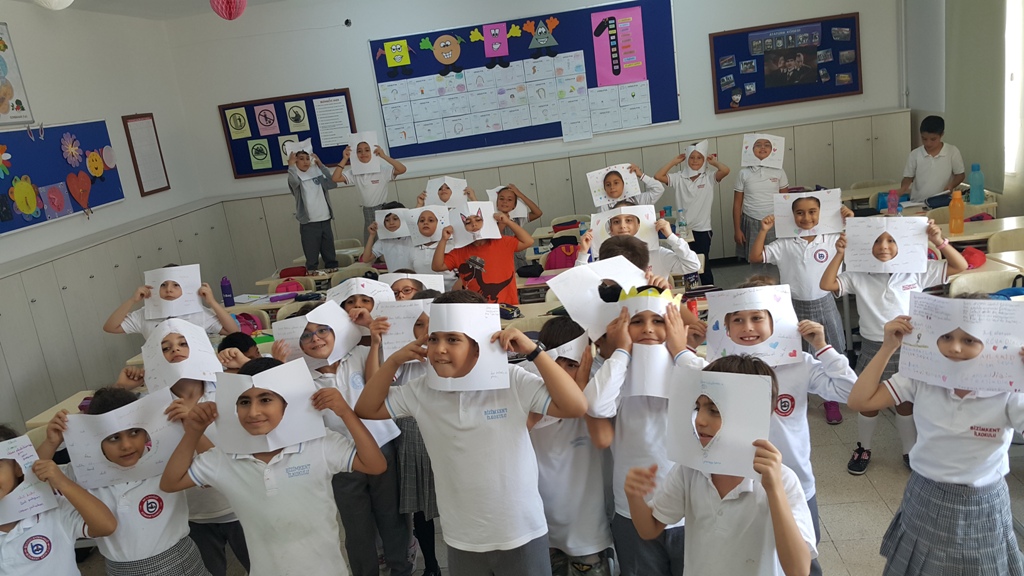 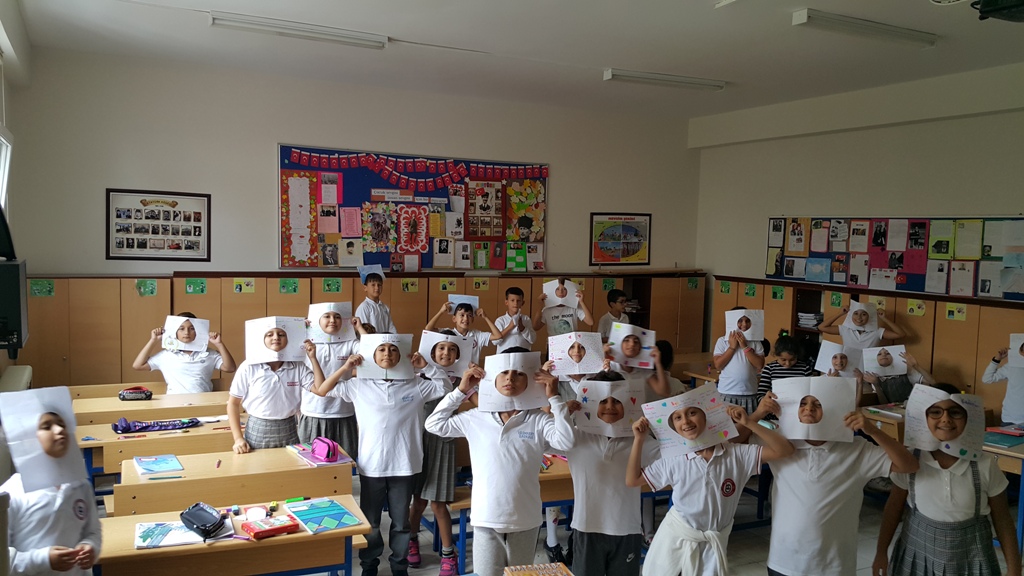 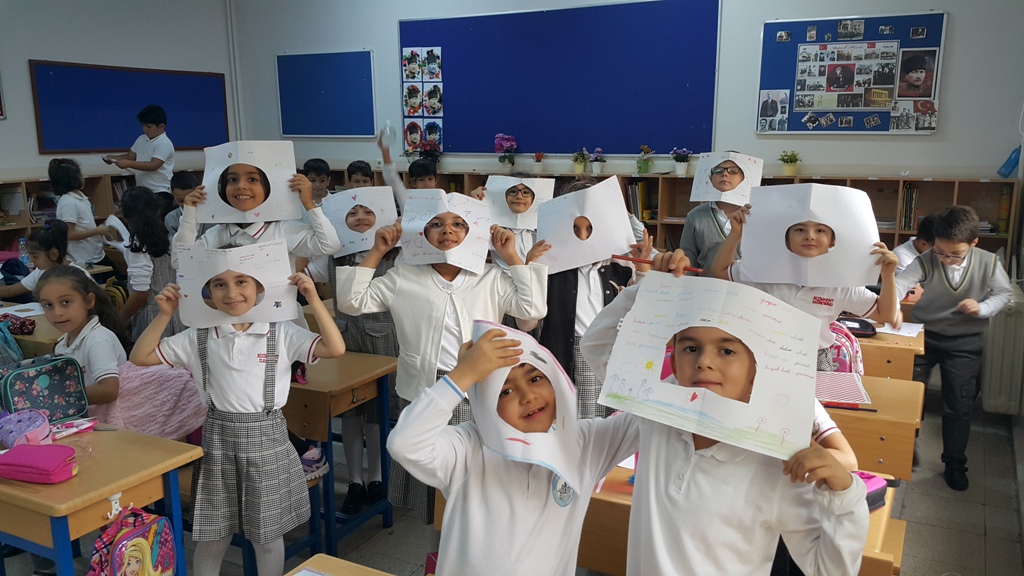 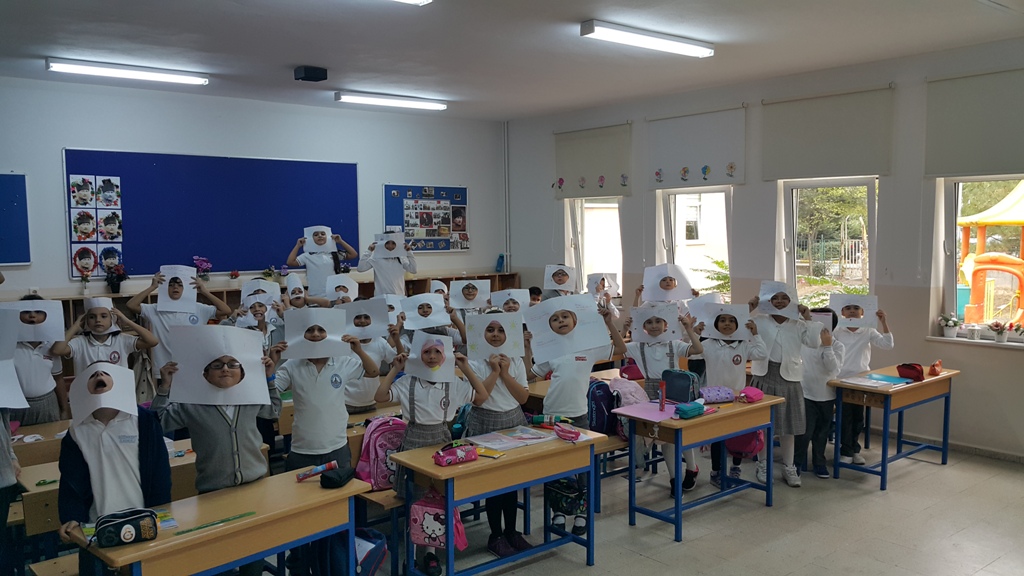 